Федосеев Николай - 18 лет,   11  «А» класс.     Предмет «Технология» Обработка древесины.Изделие «Скамейка из природного материала». Материал – Ольха.ГБОУ РК «Школа-интернат №18»Учитель Малков Андрей Владимирович.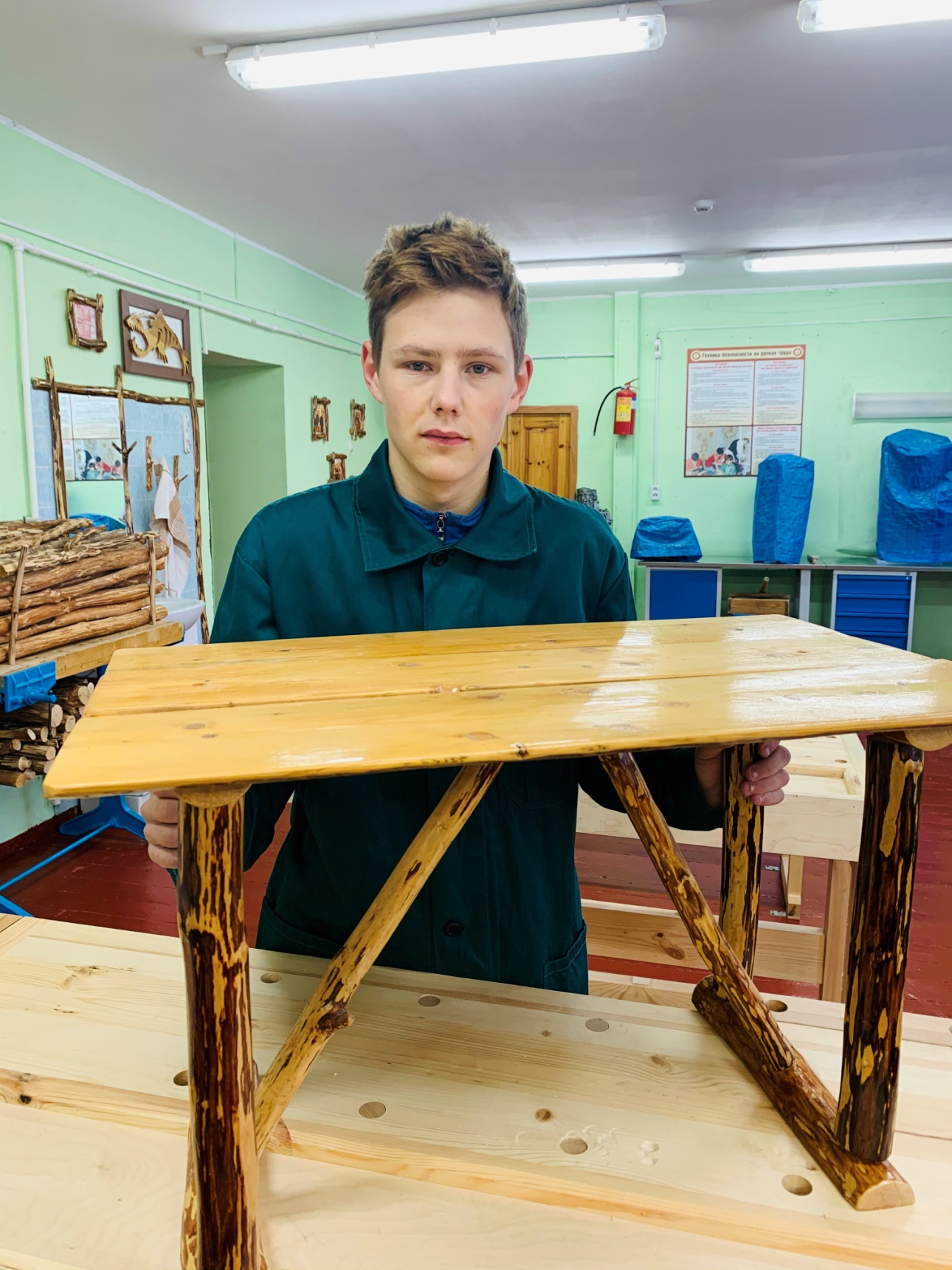 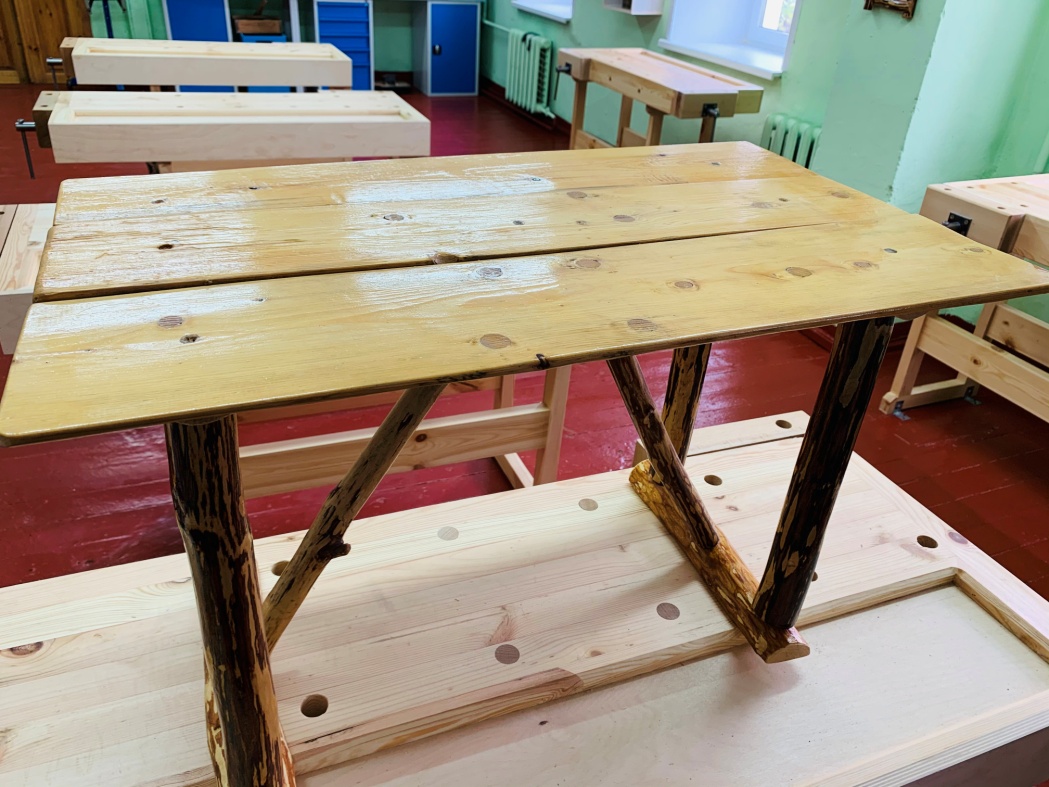 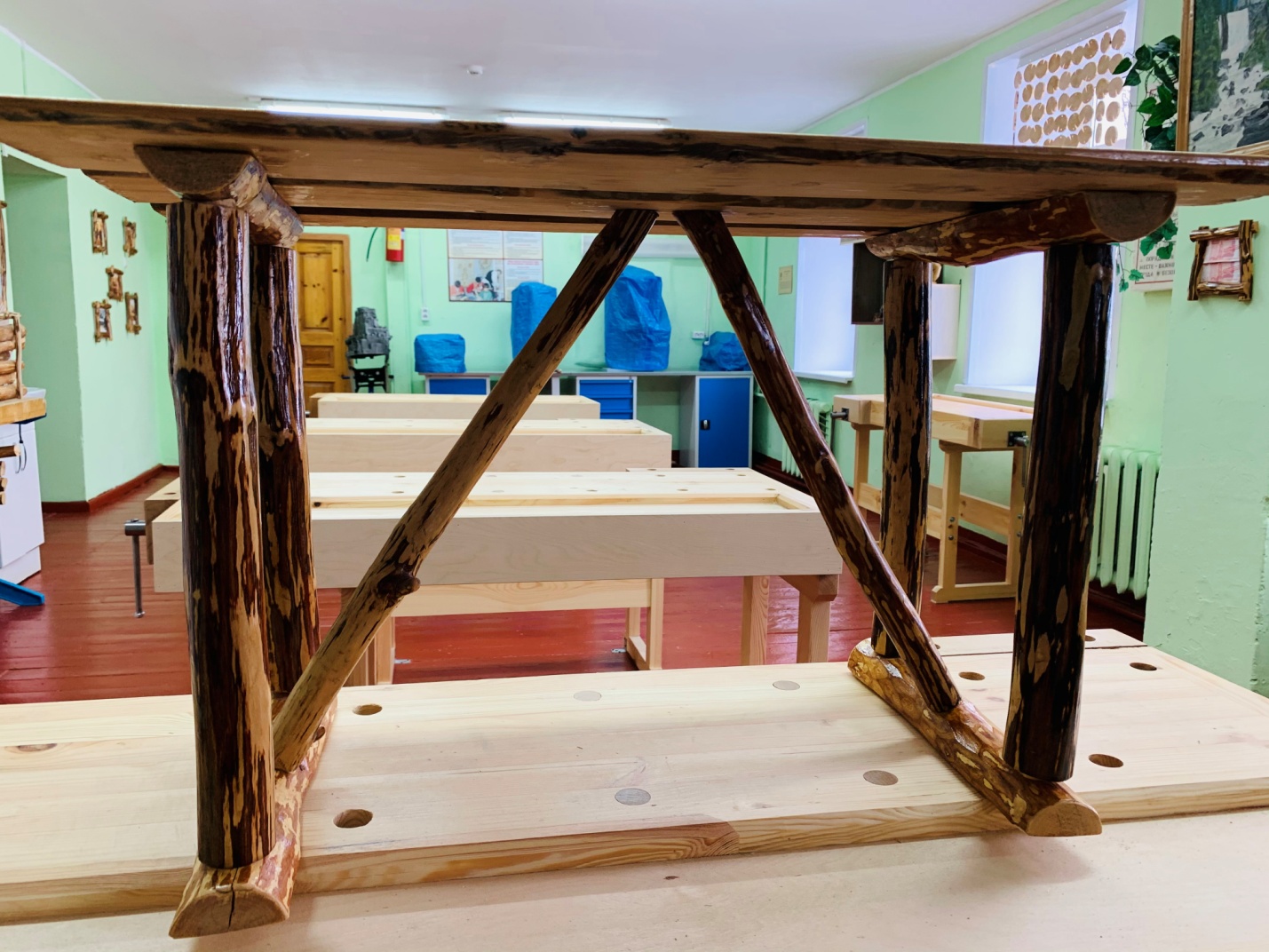 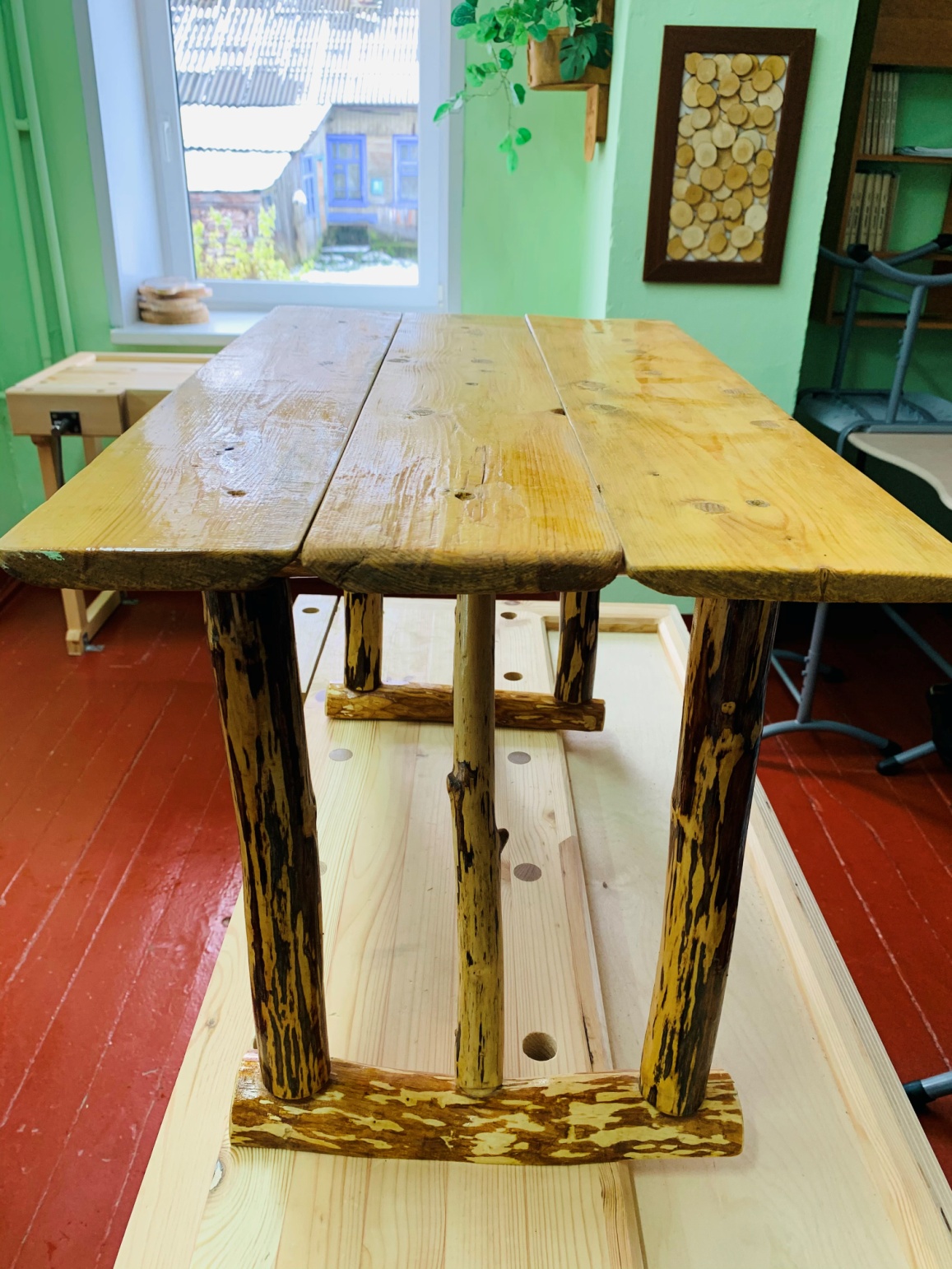 